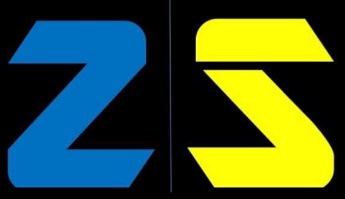 Email: info@zukosports.co.ukWebsite: www.zukosports.co.ukLast updated: 05/10/21Next review date: 05/03/22General Manager of Zuko Sports: Joe Maxwell		  RISK ASSESSMENTRISK ASSESSMENT NPS (Dance/Gym Halls)VENUENORTHERN PARADE SCHOOLSACTIVITY/EVENTPE LESSONS AND SCHOOL SPORTPERSONS INVOLVEDCHILDREN AND COACHESHAZARDWho may be at riskCONTROL MEASURES IN PLACERISK FACTORFURTHER CONTROL MEASURESCOACHES TRAINING REQUIREDGoalpostsChildrenGoalposts are checked regularly by coaches and caretakerMedium/HighCaretaker will regular check goals and fix them if need beYWeather ExtremesChildren and CoachesCoaches can bring class into hall if weather is badLow/MediumYGeneral state of playgroundChildrenRegular checks of playground by coachesLow/MediumYChildrens Footwear – inappropriate footwear for conditions (danger of slipping/risk of injury)ChildrenCoaches will check footwear to make sure children are not wearing school shoes, studs or boots with heelsLowSchool is responsible for reminding children about PE kit policy and correct footwear.Coaches can refuse children to take part in lesson if inappropriate footwear.YJewelleryChildrenAll Jewellery has to be removed or taped up before a session. Coaches and Teachers check thisLowEach pupil to be responsible for removing their own jewellery before lessons or clubsYDehydration/ExhaustionChildrenWater bottles are brought outside from class when on a hot day. Drinks are allowed before, during and after session.LowYDrinks in the hallChildren, Coaches and School StaffNo water bottles allowed in the hall to prevent spillages and slippingMediumIf a child would like a drink allow them 2 at a time to go back to class.YWet or slippery surfacesChildren and CoachesCoaches will do regular checks around drain areas or large puddles on playgroundLowCoaches can sweep puddles into the drains before lesson. Caretaker to be responsible of loose drains.YOutside played areas securely fenced and gatedChildrenCoaches will do regular checks that the playground is secure and no children can get outLow/MediumYWaterbutts or garden ponds securely guardedChildrenLowYSharp objects or potrusions or animal excrementChildren and CoachesCoaches will do regular check of the playground for any of this.Low/MediumSchool caretaker will be assigned to remove any hazardous objects or excrementYAll play areas free from obstructionChildrenAnything that is blocking the playground will be moved or a lesson will not be carried out.Low/MediumYBuilding work in schoolChildren and CoachesCoach must scan playground to see if there are any building equipment left around. It is the coach’s responsibility to make the right people aware of this and have it either removed or children’s lesson to be moved somewhere else.Medium/HighYDust Children and CoachesWhen building work is happening around school dust can be blown over playground. Coaches must be aware of this when this is happening and must keep children away from any building work happening.LowYFootballs- HeadingChildrenChildren from 12 and below are not to be taught or be allowed to header a football in lessonsLow/MediumCoaches to plan lessons around this and to encourage the children to keep the ball below chest height.Reinforce safety measuresYHockey Sticks- Accidental hitting ChildrenChildren are encouraged by coaches to not raise the Hockey stick no higher than waist heightMediumSmall amount of players on teamsSafety discussion before Soft ballsYTennis Rackets- Accidental hittingChildrenChildren to be given enough room away from other children to be able to hit a tennis ball without hitting other peopleLow/MediumCoaches to plan lessons with a big enough areaYCricket BatsChildren Children to be given enough room away from other children to be able to hit a tennis ball without hitting other peopleLow/MediumCoaches to plan lessons with a big enough areaYDodgeballsChildrenDodgeball is to be played from shoulders and below. No headshots allowedLow/MediumSoft balls usedYAll medicines, cleaning materials, bleach, sharp instrumentals etc locked away from childrenChildrenAny medicines, cleaning materials, bleach or sharp instrumentals will be removed from the hall before the lesson. Coaches are entitled to remove these objects and will do regular checks to make sure they are not in and around lessons.MediumA key is available for the PE Cupboard to lock them away from childrenYTripping and FallingChildrenMake children aware of dangers – slipping, tripping.LowYCollisionsChildrenDesignated safe area.Draw attention to obstacles. Control pace and numbers of people in areaLowIncrease area size to include more space to moveYMisuse or lack of control of equipment leading to purposeful or accidental striking of other peopleChildrenReinforce safety measures and game rules.Work in controlled groups with specific individual tasks.Establish safe spacing between each group.Discipline and negative or potentially dangerous behaviour.LowUse classroom management rules.YMuscular injuries excessive stress/strain. Injury through incorrect execution of activity.ChildrenFollow aerobic and stretching warm up exercises.Use appropriate size/weight equipment.Follow PE Curriculum guidelines and adhere to safe practice. Reinforce safety measuresLowAssess quality and appropriateness of equipmentYShowing a negative physical response to exercise- overly heavy breathing, dizziness etc.ChildrenObserve physical responsesLowFirst aid provisionYesHAZARDWHO MAY BE AT RISK?CONTROL MEASURES IN PLACERISK FACTORFURTHER CONTROL MEASURESCOACHES TRAINING REQUIREDHall well ventilatedChildren and CoachesQuad doors or small windows will be opened when hall needs to be ventilatedLow/MediumYGas taps, electric points coveredChildren and CoachesCoaches will do regular checks of hallMedium/HighCoaches to let school caretakers know beforehand of any faultsAny faults coaches to avoid halls for lessonsYDrinks in the hallChildren, Coaches and School StaffNo water bottles allowed in the hall to prevent spillages and slippingLow/MediumIf a child would like a drink allow them to go 2 at a time to back to class to have one.YFire Exits kept clearChildren and CoachesAnything in the way of fire exits will be moved before the lesson by coachesHighYChildrens Footwear – inappropriate footwear for conditions (danger of slipping/risk of injury)ChildrenCoaches will check footwear to make sure children are not wearing school shoes, studs or boots with heelsLowSchool is responsible for reminding children about PE kit policy and correct footwear.YJewelleryChildrenAll Jewellery has to be removed or taped up before a match. Coaches check thisLowEach pupil to be responsible for removing their own jewellery before lessons or clubsYWet or slippery surfacesChildren, Coaches and School StaffCoaches to thoroughly check the halls before lessonLowWet slippery signage is available in schoolYSharp objects or potrusions Children and CoachesCoaches to thoroughly check the halls before lessonMedium/HighYAll play areas free from obstructionChildrenCoaches to thoroughly check the halls before lessonLow/MediumYRisk of falling from windowsChildrenChildren will not sit on Window frames. Coaches will make sure this does not happenLowYFloor coverings made safeChildren and CoachesCoaches to check floorLowSchool caretaker to be made aware if any faultsYTables are put away after lunchtimeChildrenCoaches to make sure they are removed before lessonLowLunchtime staff at school will be reminded to put away all tables after lunchYAll medicines, cleaning materials, bleach, sharp instrumentals etc locked away from childrenChildrenAny medicines, cleaning materials, bleach or sharp instrumentals will be removed from the hall before the lesson. Coaches are entitled to remove these objects and will do regular checks to make sure they are not in and around lessons.MediumA key is available for the PE Cupboard to lock them away from childrenY